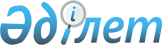 2024-2026 жылдарға арналған Ақжар ауданы Кішіқарой ауылдық округінің бюджетін бекіту туралыСолтүстік Қазақстан облысы Ақжар аудандық мәслихатының 2023 жылғы 27 желтоқсандағы № 13-13 шешімі
      Ескерту. 01.01.2024 бастап қолданысқа еңгізіледі - осы шешімнің 7-тармағымен.
      Қазақстан Республикасының Бюджет кодексінің 9-1, 75-баптарына, Қазақстан Республикасының "Қазақстан Республикасындағы жергілікті мемлекеттік басқару және өзін-өзі басқару туралы" Заңының 6-бабына сәйкес Солтүстік Қазақстан облысы Ақжар аудандық мәслихаты ШЕШТІ:
      1. 2024-2026 жылдарға арналған Ақжар ауданы Кішіқарой ауылдық округінің бюджеті тиісінше осы шешімге 1, 2 және 3-қосымшаларға сәйкес, оның ішінде 2024 жылға мынадай көлемдерде бекітілсін:
      1) кірістер – 57 533 мың теңге:
      салықтық түсімдер – 1 477 мың теңге;
      салықтық емес түсімдер – 140 теңге;
      негізгі капиталды сатудан түсетін түсімдер – 546 мың теңге;
      трансферттер түсімі – 55 370 мың теңге;
      2) шығындар – 58 357 мың теңге; 
      3) таза бюджеттік кредиттеу – 0 теңге, соның ішінде:
      бюджеттік кредиттер – 0 теңге;
      бюджеттік кредиттерді өтеу – 0 теңге;
      4) қаржы активтерімен операциялар бойынша сальдо - 0 теңге:
      қаржы активтерін сатып алу - 0 теңге;
      мемлекеттің қаржы активтерін сатудан түсетін түсімдер - 0 теңге;
      5) бюджет тапшылығы (профициті) – -824 мың тенге;
      6) бюджет тапшылығын қаржыландыру (профицитін пайдалану) – 824 мың тенге:
      қарыздар түсімі - 0 теңге;
      қарыздарды өтеу – 0 теңге;
      бюджет қаражатының пайдаланылатын қалдықтары – 824 мың теңге.
      Ескерту. 1-тармақ жаңа редакцияда - Солтүстік Қазақстан облысы Ақжар аудандық мәслихатының 30.04.2024 № 18-6 (01.01.2024 бастап қолданысқа енгізіледі) шешімімен.


      2. 2024 жылға арналған ауылдық округ бюджетінің кірістері Қазақстан Республикасының Бюджет кодексіне сәйкес мынадай салық түсімдері есебінен қалыптастырылатыны белгіленсін:
      1) ауылдың аумағында мемлекеттік кіріс органдарында тіркеу есебіне қою кезінде мәлімделген:
      дара кәсіпкер, жекеше нотариус, жеке сот орындаушысы, адвокат, кәсіпқой медиатор үшін – тұрған жері;
      қалған жеке тұлғалар үшін – тұрғылықты жері орналасқан жеке тұлғалар дербес салық салуға жататын кірістер бойынша жеке табыс салығы;
      2) ауылдық округтің аумағындағы осы салықты салу объектілері бойынша жеке тұлғалардың мүлкіне салынатын салық;
      3) ауылдың аумағындағы жер учаскелері бойынша жеке және заңды тұлғалардан алынатын, елдi мекендер жерлерiне салынатын жер салығы;
      3-1) бірыңғай жер салығы;
      4) мыналардан:
      тұрғылықты жері ауылдың аумағындағы жеке тұлғалардан;
      өздерінің құрылтай құжаттарында көрсетілетін тұрған жері ауылдың аумағында орналасқан заңды тұлғалардан алынатын көлік құралдары салығы;
      4-1) жер учаскелерін пайдаланғаны үшін төлемақы;
      5) сыртқы (көрнекі) жарнаманы:
      ауылдағы үй-жайлардың шегінен тыс ашық кеңістікте;
      ауылдық округтің аумақтары арқылы өтетін жалпыға ортақ пайдаланылатын автомобиль жолдарының бөлiнген белдеуiнде;
      елді мекендерден тыс жердегі үй-жайлардың шегінен тыс ашық кеңістікте және жалпыға ортақ пайдаланылатын автомобиль жолдарының бөлiнген белдеуiнен тыс жерде орналастырғаны үшін төлемақы.
      3. Мыналар ауылдық округ бюджетіне түсетін салықтық емес түсімдер болып табылады:
      1) ауылдық округтердің әкімдері әкімшілік құқық бұзушылықтар үшін салатын айыппұлдар;
      2) жеке және заңды тұлғалардың ерікті түрдегі алымдары;
      3) ауылдық округтің коммуналдық меншігінен (жергілікті өзін-өзі басқарудың коммуналдық меншігінен) түсетін кірістер:
      ауылдық округ әкімі аппаратының шешімімен құрылған коммуналдық мемлекеттік кәсіпорындардың таза кірісі бөлігінің түсімдері;
      ауылдық округтің коммуналдық меншігіндегі (жергілікті өзін-өзі басқарудың коммуналдық меншігіндегі) заңды тұлғаларға қатысу үлестеріне кірістер;
      ауылдық округтің коммуналдық меншігінің (жергілікті өзін-өзі басқарудың коммуналдық меншігінің) мүлкін жалға беруден түсетін кірістер;
      ауылдық округтің коммуналдық меншігінен (жергілікті өзін-өзі басқарудың коммуналдық меншігінен) түсетін басқа да кірістер;
      4) ауылдық округ бюджеттеріне түсетін басқа да салықтық емес түсімдер.
      4. Мыналар ауылдық округ бюджетіне негізгі капиталды сатудан түсетін түсімдер болып табылады:
      1) ауылдық округ бюджеттерінен қаржыландырылатын мемлекеттік мекемелерге бекітіп берілген мемлекеттік мүлікті сатудан түсетін ақша;
      2) ауыл шаруашылығы мақсатындағы жер учаскелерін сатудан түсетін түсімдерді қоспағанда, жер учаскелерін сатудан түсетін түсімдер;
      3) жер учаскелерін жалға беру құқығын сатқаны үшін төлемақы.
      5. Аудандық бюджеттен берілетін трансферттер ауылдық округ бюджетіне түсетін трансферттер түсімдері болып табылады.
      6. 2024 жылға арналған ауылдық округ бюджетінде аудандық бюджеттен округ бюджетіне берілетін субвенция көлемі 30289 мың теңге сомасында көзделгендігі ескерілсін.
      6-1. Осы шешімнің 2 қосымшасына сәйкес қаржы жылының басында қалыптасқан бюджет қаражатының бос қалдықтары есебінен ауылдық округ бюджетінің шығыстары көзделсін.
      Қаржы жылының басында қалыптасқан бюджет қаражатының бос қалдықтарының сомаларын бөлу Солтүстік Қазақстан облысы Ақжар ауданы Кенащы ауылдық округі әкімінің "Ақжар аудандық мәслихатының "2024-2026 жылдарға арналған Ақжар ауданының Кенащы ауылдық округінің бюджетін бекіту туралы" шешімін іске асыру туралы" шешімімен айқындалады.
      Ескерту. Шешім 6-1-тармақпен толықтырылды - Солтүстік Қазақстан облысы Ақжар аудандық мәслихатының 30.04.2024 № 18-6 (01.01.2024 бастап қолданысқа енгізіледі) шешімімен.


      7. Осы шешім 2024 жылғы 1 қаңтардан бастап қолданысқа енгізіледі. Ақжар ауданы Кіші-Қарой ауылдық округінің 2024 жылға арналған бюджеті
      Ескерту. 1-қосымша жаңа редакцияда - Солтүстік Қазақстан облысы Ақжар аудандық мәслихатының 30.04.2024 № 18-6 (01.01.2024 бастап қолданысқа енгізіледі) шешімімен. Ақжар ауданы Кіші-Қарой ауылдық округінің 2025 жылға арналған бюджеті Ақжар ауданы Кіші-Қарой ауылдық округінің 2026 жылға арналған бюджеті 2024 қаржы жылының 1 қаңтарына қалыптасқан бюджет қаражатының бос қалдықтары есебінен шығыстарды бөлу
      Ескерту. Шешім 4-қосымшамен толықтырылды - Солтүстік Қазақстан облысы Ақжар аудандық мәслихатының 30.04.2024 № 18-6 (01.01.2024 бастап қолданысқа енгізіледі) шешімімен.
					© 2012. Қазақстан Республикасы Әділет министрлігінің «Қазақстан Республикасының Заңнама және құқықтық ақпарат институты» ШЖҚ РМК
				
      Ақжар аудандық мәслихат төрағасы 

М. Жүсіпбеков
Солтүстік Қазақстан облысыАқжар аудандық мәслихатының2023 жылғы 27 желтоқсандағы№ 13-13 шешіміне 1-қосымша
Санаты
Сыныбы
Сыныбы
Кіші сыныбы
Кіші сыныбы
Атауы
Атауы
Сомасы мың теңге
Сомасы мың теңге
1) Кірістер
1) Кірістер
57 533
57 533
1
Салықтық түсімдер
Салықтық түсімдер
1 477
1 477
01
01
Табыс салығы
Табыс салығы
21
21
2
2
Жеке табыс салығы
Жеке табыс салығы
21
21
04
04
Меншікке салынатын салықтар
Меншікке салынатын салықтар
1 456
1 456
1
1
Мүлікке салынатын салықтар
Мүлікке салынатын салықтар
45
45
3
3
Жер салығы
Жер салығы
8
8
4
4
Көлiк құралдарына салынатын салық
Көлiк құралдарына салынатын салық
603
603
5
5
Біріңғай жер салығы
Біріңғай жер салығы
800
800
2
Салық емес түсімдер
Салық емес түсімдер
140
140
01
01
Мемлекеттік меншіктен түсетін түсімдер
Мемлекеттік меншіктен түсетін түсімдер
140
140
5
5
Мемлекет меншігіндегі мүлікті жалға беруден түсетін кірістер
Мемлекет меншігіндегі мүлікті жалға беруден түсетін кірістер
140
140
3
Негізгі капиталды сатудан түсетін түсімдер
Негізгі капиталды сатудан түсетін түсімдер
546
546
03
03
Жердi және материалдық емес активтердi сату
Жердi және материалдық емес активтердi сату
546
546
1
1
Жерді сату
Жерді сату
546
546
4
Трансферттердің түсімдері
Трансферттердің түсімдері
55 370
55 370
02
02
Мемлекеттiк басқарудың жоғары тұрған органдарынан түсетiн трансферттер
Мемлекеттiк басқарудың жоғары тұрған органдарынан түсетiн трансферттер
55 370
55 370
3
3
Аудандардың (облыстық маңызы бар қаланың) бюджетінен трансферттер
Аудандардың (облыстық маңызы бар қаланың) бюджетінен трансферттер
55 370
55 370
Функционалдық топ
Функционалдық топ
Функционалдық топ
Функционалдық топ
Функционалдық топ
Функционалдық топ
Атауы
Атауы
Сомасы мың теңге
Бюджеттік бағдарламалардың әкімшісі
Бюджеттік бағдарламалардың әкімшісі
Бюджеттік бағдарламалардың әкімшісі
Бюджеттік бағдарламалардың әкімшісі
Атауы
Атауы
Сомасы мың теңге
Бағдарлама
Бағдарлама
Атауы
Атауы
Сомасы мың теңге
Атауы
Атауы
Сомасы мың теңге
2) Шығындар
2) Шығындар
58 357
01
01
Жалпы сипаттағы мемлекеттiк қызметтер
Жалпы сипаттағы мемлекеттiк қызметтер
38 082
124
124
Аудандық маңызы бар қала, ауыл, кент, ауылдық округ әкімінің аппараты
Аудандық маңызы бар қала, ауыл, кент, ауылдық округ әкімінің аппараты
38 082
001
001
Аудандық маңызы бар қала, ауыл, кент, ауылдық округ әкімінің қызметін қамтамасыз ету жөніндегі қызметтер
Аудандық маңызы бар қала, ауыл, кент, ауылдық округ әкімінің қызметін қамтамасыз ету жөніндегі қызметтер
37 832
022
022
Мемлекеттік органның күрделі шығыстары
Мемлекеттік органның күрделі шығыстары
250
07
07
Тұрғын үй-коммуналдық шаруашылық
Тұрғын үй-коммуналдық шаруашылық
1 542
124
124
Аудандық маңызы бар қала, ауыл, кент, ауылдық округ әкімінің аппараты
Аудандық маңызы бар қала, ауыл, кент, ауылдық округ әкімінің аппараты
1 542
014
014
Елді мекендерді сумен жабдықтауды ұйымдастыру
Елді мекендерді сумен жабдықтауды ұйымдастыру
155
008
008
Елді мекендердегі көшелерді жарықтандыру
Елді мекендердегі көшелерді жарықтандыру
1 387
08
08
Мәдениет, спорт, туризм және ақпараттық кеңістiк
Мәдениет, спорт, туризм және ақпараттық кеңістiк
18 733
006
006
Жергілікті деңгейде мәдени-демалыс жұмысын қолдау
Жергілікті деңгейде мәдени-демалыс жұмысын қолдау
18 733
3) Таза бюджеттік кредиттеу
3) Таза бюджеттік кредиттеу
0
4) Қаржы активтерімен операциялар бойынша сальдо
4) Қаржы активтерімен операциялар бойынша сальдо
0
Қаржы активтерін сатып алу
Қаржы активтерін сатып алу
0
Мемлекеттің қаржы активтерін сатудан түсетін түсімдер
Мемлекеттің қаржы активтерін сатудан түсетін түсімдер
0
5) Бюджет тапшылығы (профициті)
5) Бюджет тапшылығы (профициті)
-824
6) Бюджет тапшылығын қаржыландыру (профицитін пайдалану)
6) Бюджет тапшылығын қаржыландыру (профицитін пайдалану)
824
Санаты
Санаты
Сыныбы
Сыныбы
Кіші сыныбы
Кіші сыныбы
Атауы
Атауы
Сумма тысяч тенге
8
8
Бюджет қаражатының пайдаланылатын қалдықтары
Бюджет қаражатының пайдаланылатын қалдықтары
824
01
01
Бюджет қаражаты қалдықтары
Бюджет қаражаты қалдықтары
824
1
1
Бюджет қаражатының бос қалдықтары
Бюджет қаражатының бос қалдықтары
824Солтүстік Қазақстан облысыАқжар аудандық мәслихатының2023 жылғы 27 желтоқсандағы№ 13-13 шешіміне 2-қосымша
Санаты
Сыныбы
Кіші сыныбы
Атауы
Сомасы 
мың теңге
І. Кірістер
35867
1
Салықтық түсімдер
5198
01
Табыс салығы
157
2
Жеке табыс салығы
157
04
Меншікке салынатын салықтар
5041
1
Мүлікке салынатын салықтар
290
3
Жер салығы
12
4
Көлiк құралдарын салынатын салық
1435
5 
Бірыңғай жер салығы
3304
3
Негізгі капиталды сатудан түсетін түсімдер
591
03
Жерді және материалдық емес активтерді сату
591
1
Жерді сату
591
4
Трансферттердің түсімдері
30078
02
Мемлекеттiк басқарудың жоғары тұрған органдарынан түсетiн трансферттер
30078
3
Аудандардың (облыстық маңызы бар қаланың) бюджетінен трансферттер
30078
Атауы
Атауы
Атауы
Атауы
Сумма тысяч тенге
Функционалдық топ
Функционалдық топ
Функционалдық топ
Функционалдық топ
Сумма тысяч тенге
Бюджеттік бағдарламалардың әкімшісі
Бюджеттік бағдарламалардың әкімшісі
Бюджеттік бағдарламалардың әкімшісі
Сумма тысяч тенге
Бағдарлама
Бағдарлама
Сумма тысяч тенге
II. Шығыстар
35867
01
Жалпы сипаттағы мемлекеттік қызметтер
34335
124
Аудандықмаңызы бар қала, ауыл, кент, ауылдық округ әкімінің аппараты
34335
001
Аудандықмаңызы бар қала, ауыл, кент, ауылдық округ әкімінің қызметін қамтамасыз ету жөніндег іқызметтер
34335
07
Тұрғын үй-коммуналдық шаруашылық
1532
124
Аудандық маңызы бар қала, ауыл, кент, ауылдық округ әкімінің аппараты
1532
014
Елді мекендерді сумен жабдықтауды ұйымдастыру
247
008
Елді мекендердегі көшелерді жарықтандыру
1285
ІІІ. Таза бюджеттік кредиттеу
0
ІV. Қаржы активтерімен операциялар бойынша сальдо
0
Қаржы активтерін сатып алу
0
Мемлекеттің қаржы активтерін сатудан түсетін түсімдер
0
V. Бюджет тапшылығы (профициті)
0
VІ. Бюджет тапшылығын қаржыландыру (профицитін пайдалану)
0
8
Бюджет қаражатының пайдаланылатын қалдықтары
0Солтүстік Қазақстан облысыАқжар аудандық мәслихатының2023 жылғы 27 желтоқсандағы№ 13-13 шешіміне 3-қосымша
Санаты
Сыныбы
Кіші сыныбы
Атауы
Сомасы 
мың теңге
І. Кірістер
37658
1
Салықтық түсімдер
5615
01
Табыс салығы
170
2
Жеке табыс салығы
170
04
Меншікке салынатын салықтар
5445
1
Мүлікке салынатын салықтар
314
3
Жер салығы
13
4
Көлiк құралдарын салынатын салық
1550
5 
Бірыңғай жер салығы
3568
3
Негізгі капиталды сатудан түсетін түсімдер
591
03
Жерді және материалдық емес активтерді сату
591
1
Жерді сату
591
4
Трансферттердің түсімдері
31452
02
Мемлекеттiк басқарудың жоғары тұрған органдарынан түсетiн трансферттер
31452
3
Аудандардың (облыстық маңызы бар қаланың) бюджетінен трансферттер
31452
Атауы
Атауы
Атауы
Атауы
Сумма тысяч тенге
Функционалдық топ
Функционалдық топ
Функционалдық топ
Функционалдық топ
Сумма тысяч тенге
Бюджеттік бағдарламалардың әкімшісі
Бюджеттік бағдарламалардың әкімшісі
Бюджеттік бағдарламалардың әкімшісі
Сумма тысяч тенге
Бағдарлама
Бағдарлама
Сумма тысяч тенге
II. Шығыстар
37658
01
Жалпы сипаттағы мемлекеттік қызметтер
36003
124
Аудандықмаңызы бар қала, ауыл, кент, ауылдық округ әкімінің аппараты
36003
001
Аудандықмаңызы бар қала, ауыл, кент, ауылдық округ әкімінің қызметін қамтамасыз ету жөніндег іқызметтер
36003
07
Тұрғын үй-коммуналдық шаруашылық
1655
124
Аудандық маңызы бар қала, ауыл, кент, ауылдық округ әкімінің аппараты
1655
014
Елді мекендерді сумен жабдықтауды ұйымдастыру
267
008
Елді мекендердегі көшелерді жарықтандыру
1388
ІІІ. Таза бюджеттік кредиттеу
0
ІV. Қаржы активтерімен операциялар бойынша сальдо
0
Қаржы активтерін сатып алу
0
Мемлекеттің қаржы активтерін сатудан түсетін түсімдер
0
V. Бюджет тапшылығы (профициті)
0
VІ. Бюджет тапшылығын қаржыландыру (профицитін пайдалану)
0
8
Бюджет қаражатының пайдаланылатын қалдықтары
0Солтүстік Қазақстан облысыАқжар аудандық мәслихатының2023 жылғы 27 желтоқсан №13-12шешіміне 4 қосымша
Санаты
Сыныбы
Кіші сыныбы
Атауы
Сомасы мың теңге
8
Бюджет қаражатының пайдаланылатын қалдықтары
824
01
Бюджет қаражаты қалдықтары
824
1
Бюджет қаражатының бос қалдықтары
824
2) Шығындар
824
01
Жалпы сипаттағы мемлекеттiк қызметтер
824
124
Аудандық маңызы бар қала, ауыл, кент, ауылдық округ әкімінің аппараты
824
011
Елді мекендерді абаттандыру мен көгалдандыру
824